NÁRODNÁ RADA SLOVENSKEJ REPUBLIKYVI. volebné obdobieČíslo: CRD-86/2013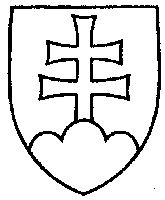 509UZNESENIENÁRODNEJ RADY SLOVENSKEJ REPUBLIKYz 19. marca 2013k vládnemu návrhu zákona, ktorým sa mení a dopĺňa zákon č. 8/2005 Z. z. o správcoch 
a o zmene a doplnení niektorých zákonov v znení neskorších predpisov a ktorým sa mení
a dopĺňa zákon Národnej rady Slovenskej republiky č. 145/1995 Z. z. o správnych poplatkoch v znení neskorších predpisov (tlač 339)	Národná rada Slovenskej republiky	po prerokovaní uvedeného vládneho návrhu zákona v druhom a treťom čítaní	s c h v a ľ u j evládny návrh zákona, ktorým sa mení a dopĺňa zákon č. 8/2005 Z. z. o správcoch 
a o zmene a doplnení niektorých zákonov v znení neskorších predpisov a ktorým sa mení
a dopĺňa zákon Národnej rady Slovenskej republiky č. 145/1995 Z. z. o správnych poplatkoch v znení neskorších predpisov, v znení schválených pozmeňujúcich a doplňujúcich návrhov.      Pavol  P a š k a   v. r.    predsedaNárodnej rady Slovenskej republikyOverovatelia:Pavol  G o g a   v. r.Jozef  M i k l o š k o   v. r.